KVIETIMASKviečiame Lietuvos bendrojo ugdymo įstaigų pedagogus bei jų ugdytiniusš. m. birželio 6-8 dienomis  dalyvauti trijų dienųKŪRYBINĖJE PATIRTINĖJE STOVYKLOJE MOKYTOJAMS IR MOKINIAMSGamtinis ir kultūrinis paveldas – mokinių gebėjimų ugdymuiTikslinė renginio dalyvių grupė: bendrojo ugdymo mokytojai ir jų mokiniai (1 mokytojas ir 1 mokinys).Edukacinės veiklos bus organizuojamos:Panemunių  regioniniame parke, Viešvilės pasienio užkardoje, Smalininkų Mažosios Lietuvos Jurbarko krašto kultūros centre, Panemunės pilyje,Raudonės pilyje,Sudargo gyvenvietėje, Šakių raj.Kūrybinių stovyklos „Gamtinis ir kultūrinis paveldas – mokinių gebėjimų ugdymui“ tikslas – sudaryti sąlygas mokytojams plėtoti profesines kompetencijas, padėsiančias ugdyti mokinių tyrinėjimo, problemų sprendimo ir bendradarbiavimo gebėjimus, pažįstant gamtinį ir kultūrinį paveldą. Stovyklų programų turinys bus glaudžiai siejamas su ugdymo turinio tobulinimu: ugdymo integracija, visuminiu kompetencijų (bendrųjų ir dalykinių) ugdymu ir vertinimu. Mokytojai dalyvaus įvairiose pažintinėse ir kultūrinėse veiklose, bendraus ir bendradarbiaus ne tik su kolegomis, bet ir su įžymiais krašto žmonėmis, vietos bendruomene, atliks tiriamąsias ir kūrybines užduotis ir turės galimybę išbandyti save netradicinėse veiklose, dalytis gerąja patirtimi.Stovyklų dalyviai dalinsis kūrybinėmis idėjomis, modeliuos patrauklias, įdomias, prasmingas mokiniams veiklas, kurias vėliau galės pritaikyti savo klasėje, mokykloje, bendruomenėje; įgis patirties įvairiais būdais rinkti, kaupti, tvarkyti medžiagą ir tinkamai ją pristatyti. Mokytojų parengta metodinė medžiaga bus skelbiama „Ugdymo sode“, ja galės naudotis visi Lietuvos mokytojai.Kūrybinės patirtinės stovyklos veiklų programaKita informacija:Stovyklos vieta: Raudonės pilis (Jurbarko r. Raudonės pagrindinė mokykla, Pilies g. 1, LT-74452, Raudonė, Jurbarko raj.).Renginio dalyviai apgyvendinami kaimo turizmo sodyboje, Kaštonų g. 6, Raudonė, LT-74452, Jurbarko raj. Rekomenduojame pasirinkti sportinio stiliaus patogią aprangą ir pėsčiųjų žygiams pritaikytą avalynę. Patartina turėti guminius batus.Prašome pagal galimybes su savimi turėti užrašų sąsiuvinius ir rašymo priemones, išmaniuosius telefonus, planšetes, nešiojamus kompiuterius, fotoaparatus, filmavimo kameras ar kitą duomenų fiksavimui ir apdorojimui tinkamą įrangą.Pedagogams išduodami Jurbarko švietimo centro 24 val. kvalifikacijos tobulinimo pažymėjimai.Dalyvio kaina 1 pedagogui ir mokiniui -75,00 EUR (1 diena 25,00 EUR)Registruotis į renginį kviečiame iki gegužės 25 d. el. paštu metodininke@jurbarkosc.ltKontaktai: turinio klausimais – Šarūnas Gerulaitis (Ugdymo plėtotės centras), darbo telefonas 8 271 1548, e-paštas Sarunas.Gerulaitis@upc.smm.ltorganizavimo klausimais Aušra Baliukynaitė, 8447 72253, direktore@jurbarkosc.lt, Irmanta Valošinienė, 8447 72253, metodininke@jurbarkosc.ltPartneriai:Rėmėjai: 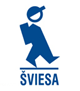 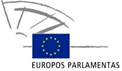 Birželio 6 d. (trečiadienis)Birželio 7 d. (ketvirtadienis)Birželio 8 d. (penktadienis)09.00-10.00 val. Pasitikimo kava Jurbarko r. Raudonės pagrindinėje mokykloje.08.00-8.30 val. Rytinė mankštelė. Stovyklos dalyvių sąspietis (angl. „flashmob“). 08.30-9.00 val. Pusryčiai.08.00-8.30 val. Rytinė mankštelė.08.30-9.00 val. Pusryčiai.10.00-11.00 val. Kūrybinės stovyklos atidarymas. Programos tikslų ir veiklų pristatymas. Mokomės kitaip: ugdymo turinio atnaujinimas ir aktualus ugdymo turinys. Probleminis ugdymas.  11.00-12.00 val. Stovyklos dalyvių susipažinimas. Kūrybiškumo pratybos.09.00-13.00 val. Išvyka į edukacines veiklas.1 stotelė - Viešvilė.  Viešvilės pasienio užkarda. Gyvenimas pasienyje.2 stotelė Artosios pelkės tyrimas. 3 stotelė -  Smalininkai. Edukacinės veiklos Mažosios Lietuvos Jurbarko krašto kultūros centre: inovatyvi pamoka Mažojoje Lietuvoje. Regionų sankirta.09.00-12.00 val. Praktinės veiklos:1 grupė:  Tilto projektavimas per Nemuną pasitelkiant dronus. 2 grupė:  Pasakojimo kūrimas pasitelkiant GIS. 3 grupė:  Dokumentinio filmo kūrimas.4 grupė: Teatras pilyje. 12.00-13.00 val. Pietūs, įsikūrimas.13.00-14.00 val. Pietūs 12.00-13.00 val. Pietūs13.00-15.00 val. Mokinių bendrovių kūrimas (kaip gamtinį ir kultūrinį paveldą paversti dideliu turistų traukos objektu). 15.00-17.00 val. Išvyka į edukacines veiklas. Pažintis su Panemunių regioninio parko ir gamtos mokyklos edukacinėmis ir pažintinėmis programomis.  Edukacinės veiklos Panemunių regioninio parko gamtos mokykloje:1 stotelė -  Nepastebimi miško skirtumai.2 stotelė -  Paukščių namai.3 stotelė - Senieji Nemuno amatai, gyvenimo prie Nemuno ypatumai. 14.00-17.00 val. Tiriamoji veikla.4 stotelė - Kraštovaizdžio tyrimas nuo Sudargo piliakalnių.5 stotelė - Panemunės pilis ir gyvenimas joje. Panemunės pilies stebuklai ją supančiame parke.12.45-14.00 val. Veiklų tęsinys.Stovyklos dalyvių sąspietis (angl. „flashmob“) 14.00-15.00 val. Stovyklos veiklų aptarimas. Stovyklos uždarymas.17.00-18.00 val. I stovyklos dienos refleksija Raudonės pilyje.Stovyklos dalyvių sąspietis (angl. „flashmob“).17.00 - 18.30 val. Jaunimas ir Europos demokratija.II stovyklos dienos refleksija Raudonės pilyje. 12.45-14.00 val. Veiklų tęsinys.Stovyklos dalyvių sąspietis (angl. „flashmob“) 14.00-15.00 val. Stovyklos veiklų aptarimas. Stovyklos uždarymas.18.00-19.00 val. Vakarienė.18.30 - 19.15 Vakarienė12.45-14.00 val. Veiklų tęsinys.Stovyklos dalyvių sąspietis (angl. „flashmob“) 14.00-15.00 val. Stovyklos veiklų aptarimas. Stovyklos uždarymas.Vakaro programa: Naktinės orientacinės varžytuvės su  LDK Kęstučio šaulių 7-osios rinktinės Jurbarko jaunųjų šaulių 708-osios kuopos atstovais ir vadu.Vakaro programa: Atsisveikinimo vakaronė. Jurbarko jaunieji bardai, teatro laboratorija, stovyklos dalyvių  koliažas.12.45-14.00 val. Veiklų tęsinys.Stovyklos dalyvių sąspietis (angl. „flashmob“) 14.00-15.00 val. Stovyklos veiklų aptarimas. Stovyklos uždarymas.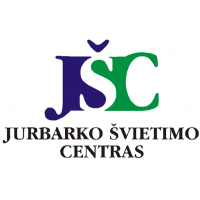 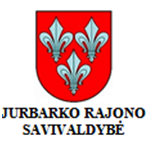 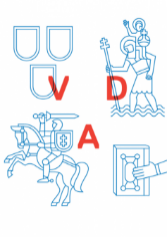 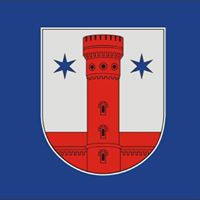 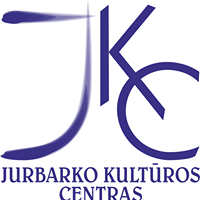 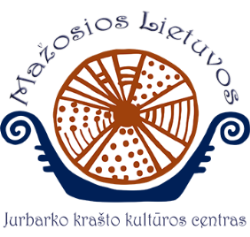 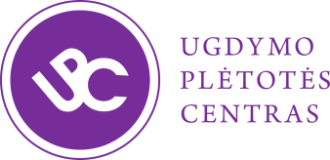 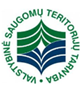 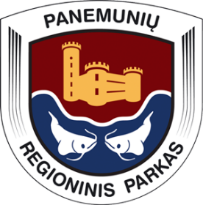 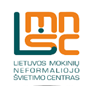 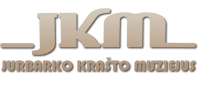 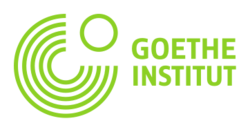 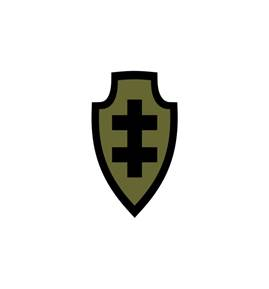 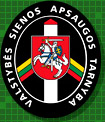 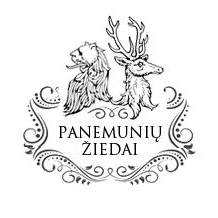 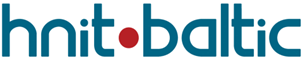 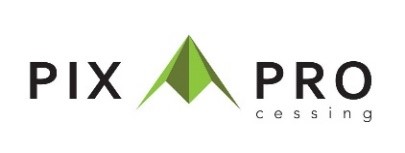 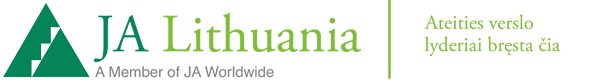 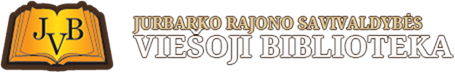 